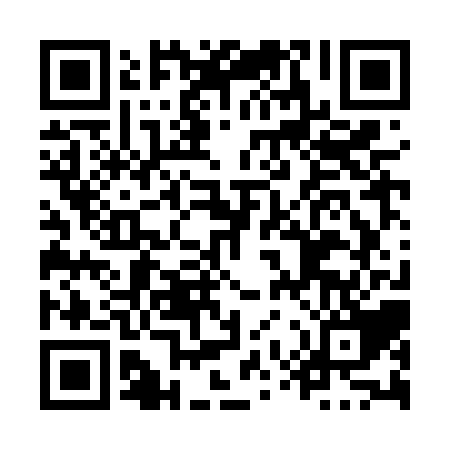 Ramadan times for Hardisty, Alberta, CanadaMon 11 Mar 2024 - Wed 10 Apr 2024High Latitude Method: Angle Based RulePrayer Calculation Method: Islamic Society of North AmericaAsar Calculation Method: HanafiPrayer times provided by https://www.salahtimes.comDateDayFajrSuhurSunriseDhuhrAsrIftarMaghribIsha11Mon6:136:137:471:355:277:247:248:5812Tue6:116:117:451:355:287:267:269:0013Wed6:086:087:431:345:307:277:279:0214Thu6:066:067:401:345:317:297:299:0415Fri6:036:037:381:345:337:317:319:0616Sat6:016:017:361:345:347:337:339:0817Sun5:585:587:331:335:357:347:349:1018Mon5:565:567:311:335:377:367:369:1219Tue5:535:537:281:335:387:387:389:1420Wed5:515:517:261:325:407:407:409:1621Thu5:485:487:241:325:417:427:429:1822Fri5:455:457:211:325:437:437:439:2023Sat5:435:437:191:325:447:457:459:2224Sun5:405:407:171:315:457:477:479:2425Mon5:375:377:141:315:477:497:499:2626Tue5:355:357:121:315:487:507:509:2827Wed5:325:327:101:305:497:527:529:3028Thu5:295:297:071:305:517:547:549:3229Fri5:275:277:051:305:527:567:569:3430Sat5:245:247:021:295:537:577:579:3631Sun5:215:217:001:295:557:597:599:391Mon5:185:186:581:295:568:018:019:412Tue5:165:166:551:295:578:038:039:433Wed5:135:136:531:285:598:058:059:454Thu5:105:106:511:286:008:068:069:475Fri5:075:076:481:286:018:088:089:506Sat5:045:046:461:276:028:108:109:527Sun5:015:016:441:276:048:128:129:548Mon4:594:596:411:276:058:138:139:579Tue4:564:566:391:276:068:158:159:5910Wed4:534:536:371:266:078:178:1710:01